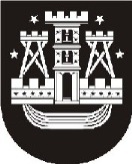 KLAIPĖDOS MIESTO SAVIVALDYBĖS ADMINISTRACIJOS DIREKTORIUSĮSAKYMASDĖL KLAIPĖDOS MIESTO SAVIVALDYBĖS ADMINISTRACIJOS DIREKTORIAUS 2014 M. RUGPJŪČIO 4 D. ĮSAKYMO NR. AD1-2328 „DĖL KLAIPĖDOS MIESTO SAVIVALDYBĖS BIUDŽETO ASIGNAVIMŲ VALDYTOJŲ, BIUDŽETINIŲ ĮSTAIGŲ, SAVIVALDYBĖS UGDYMO ĮSTAIGŲ IR KLAIPĖDOS MIESTO SAVIVALDYBĖS ADMINISTRACIJOS VEIKLOS PLANŲ FORMŲ PATVIRTINIMO“ PAKEITIMO2014 m. lapkričio 24 d. Nr. AD1-3526KlaipėdaVadovaudamasi Lietuvos Respublikos vietos savivaldos įstatymo 18 straipsnio 1 dalimi, Lietuvos Respublikos euro įvedimo Lietuvos Respublikoje įstatymu, Nacionalinio euro įvedimo plano, patvirtinto Lietuvos Respublikos Vyriausybės 2013 m. birželio 26 d. nutarimu Nr. 604 „Dėl Nacionalinio euro įvedimo plano bei Lietuvos visuomenės informavimo apie euro įvedimą ir komunikacijos strategijos patvirtinimo“, III ir IV skyriais, Klaipėdos miesto savivaldybės pasirengimo euro įvedimui Lietuvos Respublikoje priemonių plano, patvirtinto Klaipėdos miesto savivaldybės administracijos direktoriaus 2014 m. liepos 31 d. įsakymu Nr. AD1-2311 „Dėl Klaipėdos miesto savivaldybės pasirengimo euro įvedimui Lietuvos Respublikoje priemonių plano patvirtinimo ir koordinatoriaus paskyrimo“, 2 punktu:1. Pakeičiu Klaipėdos miesto savivaldybės administracijos direktoriaus 2014 m. rugpjūčio 4 d. įsakymą Nr. AD1-2328 „Dėl Klaipėdos miesto savivaldybės biudžeto asignavimų valdytojų, biudžetinių įstaigų, savivaldybės ugdymo įstaigų ir Klaipėdos miesto savivaldybės administracijos veiklos planų formų patvirtinimo“:1.1. pakeičiu 1 lentelę ir ją išdėstau nauja redakcija (pridedama);1.2. pakeičiu 2 lentelę ir ją išdėstau nauja redakcija (pridedama);1.3. pakeičiu 3 lentelę ir ją išdėstau nauja redakcija (pridedama).2. Nustatau, kad šis įsakymas įsigalioja euro įvedimo Lietuvos Respublikoje dieną.Audra Čepienė, tel. 21 65 002014-11-20Savivaldybės administracijos direktorėJudita Simonavičiūtė